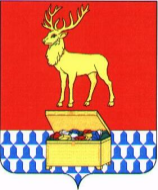 Р Е Ш Е Н И ЕСОВЕТА КАЛАРСКОГО МУНИЦИПАЛЬНОГО ОКРУГАЗАБАЙКАЛЬСКОГО КРАЯот 18 декабря 2020 года							№ 25с. ЧараОб утверждении структуры и схемы управления администрации Каларского муниципального округа Забайкальского края В соответствии с частью 8 статьи 37 Федерального закона от 6 октября 2003 года № 131-ФЗ «Об общих принципах организации местного самоуправления в Российской Федерации», Положением о структуре администрации Каларского муниципального округа Забайкальского края, утвержденным решением Совета Каларского муниципального округа Забайкальского края, Совет Каларского муниципального округа Р Е Ш И Л:1. Утвердить прилагаемую Структуру администрации Каларского муниципального округа Забайкальского края.2. Утвердить прилагаемую Схему управления администрации Каларского муниципального округа Забайкальского края.3. Признать утратившими силу решения Совета муниципального района "Каларский район":- от 11 декабря 2009 года № 133 «Об утверждении структуры администрации муниципального района "Каларский район"»;- от 18 ноября 2011 года № 381 «О внесении изменений в структуру администрации муниципального района "Каларский район"»;- от 26 апреля 2013 года № 77 «Об утверждении изменений в структуру администрации муниципального района "Каларский район", утвержденную решением Совета муниципального района "Каларский район" от 11 декабря 2009 года № 133»;- от 14 марта 2014 года  № 175 «О внесении изменений в структуру администрации муниципального района "Каларский район", утвержденную Советом муниципального района "Каларский район" от 11 декабря 2009 года (в редакции решений от 18.11.2011 г., от 26.04.2013 г. № 77)»;- от 17 октября 2014 года № 213 «О внесении изменений в структуру администрации муниципального района "Каларский район", утвержденную решением Совета муниципального района "Каларский район" от 11 декабря 2009 года № 133 (в редакции решений от 18.11.2011 г. № 381, от 26.04.2013 г. № 77, от 14.03.2014 г. № 175)»;- от 29 декабря 2015 года № 355 «О внесении изменений в структуру администрации муниципального района "Каларский район", утвержденную решением Совета муниципального района "Каларский район" от 11 декабря 2009 года № 133 (в редакции решений от 18.11.2011 г. № 381, от 26.04.2013 г. № 77, от 14.03.2014 г. № 175, от 17.10.2014 г. № 213)».4. Настоящее решение вступает в силу на следующий день после дня его официального опубликования (обнародования) на официальном сайте муниципального района "Каларский район" калар.забайкальскийкрай.рф.Глава Каларского муниципальногоокруга Забайкальского края 					Климович С.А.УТВЕРЖДЕНАрешением Совета Каларского муниципальногоокруга Забайкальского края от 18.12.2020 года № 25СТРУКТУРАадминистрации Каларского муниципальногоокруга Забайкальского краяВ структуру администрации (наименование муниципального района) входят:1. Глава Каларского муниципального округа Забайкальского краяОсновные направления деятельности главы Каларского муниципального округа Забайкальского края:1) обеспечение осуществления администрацией Каларского муниципального округа Забайкальского края (далее также – администрация) полномочий по решению вопросов местного значения муниципального округа и отдельных государственных полномочий, переданных органам местного самоуправления муниципального округа федеральными законами и законами Забайкальского края;2) координация работы администрации в отношениях с органами государственной власти, органами местного самоуправления, в том числе других муниципальных образований, гражданами и организациями;3) издание постановлений и распоряжений администрации;4) составление проекта бюджета муниципального округа, исполнение бюджета муниципального округа, осуществление контроля за его исполнением, составление и утверждение отчета об исполнении бюджета муниципального округа;5) подготовка проектов муниципальных нормативных правовых актов об  установлении, изменении и отмене местных налогов и сборов муниципального округа;6) создание муниципальных предприятий и учреждений, осуществление финансового обеспечения деятельности муниципальных казенных учреждений и финансового обеспечения выполнения муниципального задания бюджетными и автономными муниципальными учреждениями, а также осуществление закупок товаров, работ, услуг для обеспечения муниципальных нужд;7) организационное и материально-техническое обеспечение подготовки и проведения муниципальных выборов, местного референдума, голосования по отзыву депутата, члена выборного органа местного самоуправления, выборного должностного лица местного самоуправления, голосования по вопросам изменения границ муниципального образования, преобразования муниципального образования;8) обеспечение исполнений полномочий в сфере стратегического планирования, а также организация сбора статистических показателей, характеризующих состояние экономики и социальной сферы муниципального округа, и предоставление указанных данных органам государственной власти в порядке, установленном Правительством Российской Федерации;9) учреждение печатного средства массовой информации для опубликования муниципальных правовых актов, обсуждения проектов муниципальных правовых актов по вопросам местного значения, доведения до сведения жителей округа официальной информации о социально-экономическом и культурном развитии  округа, о развитии его общественной инфраструктуры и иной официальной информации;10) осуществление международных и внешнеэкономических связей в соответствии с федеральными законами;11) организация профессионального образования и дополнительного профессионального образования выборного должностного лица местного самоуправления, депутатов Совета Каларского муниципального округа Забайкальского края, муниципальных служащих и работников муниципальных учреждений, организация подготовки кадров для муниципальной службы в порядке, предусмотренном законодательством Российской Федерации об образовании и законодательством Российской Федерации о муниципальной службе;12) участие в профилактике терроризма и экстремизма, а также в минимизации и (или) ликвидации последствий проявлений терроризма и экстремизма в границах округа;13) разработка и осуществление мер, направленных на укрепление межнационального и межконфессионального согласия, поддержку и развитие языков и культуры народов Российской Федерации, проживающих на территории округа, реализацию прав национальных меньшинств, обеспечение социальной и культурной адаптации мигрантов, профилактику межнациональных (межэтнических) конфликтов;14) участие в предупреждении и ликвидации последствий чрезвычайных ситуаций в границах округа;15) организация охраны общественного порядка на территории округа муниципальной милицией;16) формирование и содержание муниципального архива;17) организация и осуществление мероприятий по территориальной обороне и гражданской обороне, защите населения и территории округа от чрезвычайных ситуаций природного и техногенного характера, включая поддержку в состоянии постоянной готовности к использованию систем оповещения населения об опасности, объектов гражданской обороны, создание и содержание в целях гражданской обороны запасов материально-технических, продовольственных, медицинских и иных средств;18) создание, содержание и организация деятельности аварийно-спасательных служб и (или) аварийно-спасательных формирований на территории округа;19) организация и осуществление мероприятий по мобилизационной подготовке муниципальных предприятий и учреждений, находящихся на территории округа;20) осуществление мероприятий по обеспечению безопасности людей на водных объектах, охране их жизни и здоровья;21) оказание поддержки гражданам и их объединениям, участвующим в охране общественного порядка, создание условий для деятельности народных дружин;22) осуществление мер по противодействию коррупции в границах округа;23) обеспечение предоставления муниципальных нормативных правовых актов в уполномоченный орган для включения их в регистр муниципальных нормативных правовых актов Забайкальского края;24) осуществление кадровой политики, в том числе формирование кадрового резерва управленческих кадров;25) обеспечение исполнения переданных государственных полномочий:по подготовке и проведению Всероссийской переписи населения;по созданию комиссий по делам несовершеннолетних и защите их прав и организации деятельности таких комиссий;по созданию административных комиссий в Забайкальском крае;по определению перечня должностных лиц органов местного самоуправления, уполномоченных составлять протоколы об административных правонарушениях;26) осуществление иных полномочий в соответствии с законодательством.2. Первый заместитель главы администрации Основные направления деятельности первого заместителя главы округа:1) обеспечение осуществления стратегического планирования, разработки документов стратегического планирования;2) обеспечение реализации Указа Президента Российской Федерации от 28 апреля 2008 года № 607 «Об оценке эффективности деятельности органов местного самоуправления городских округов и муниципальных районов»;3) установление тарифов на услуги, предоставляемые муниципальными предприятиями и учреждениями, и работы, выполняемые муниципальными предприятиями и учреждениями, если иное не предусмотрено федеральными законами;4) регулирование тарифов на подключение к системе коммунальной инфраструктуры, тарифов организаций коммунального комплекса на подключение, надбавок к тарифам на товары и услуги организаций коммунального комплекса, надбавок к ценам (тарифам) для потребителей;5) организация в границах округа тепло-, электро- и водоснабжения населения, водоотведения, снабжения населения топливом в пределах полномочий, установленных законодательством Российской Федерации;6) разработка программ комплексного развития систем коммунальной инфраструктуры округа, программ комплексного развития транспортной инфраструктуры округа, программ комплексного развития социальной инфраструктуры округа, требования к которым устанавливаются Правительством Российской Федерации;7) утверждение и реализация муниципальных программ в области энергосбережения и повышения энергетической эффективности, организация проведения энергетического обследования многоквартирных домов, помещения в которых составляют муниципальный жилищный фонд в границах округа, организация и проведение иных мероприятий, предусмотренных законодательством об энергосбережении и о повышении энергетической эффективности;8) владение, пользование и распоряжение имуществом, находящимся в муниципальной собственности округа;9) дорожная деятельность в отношении автомобильных дорог местного значения в границах округа и обеспечение безопасности дорожного движения на них, включая создание и обеспечение функционирования парковок (парковочных мест), осуществление муниципального контроля за сохранностью автомобильных дорог местного значения в границах округа, а также осуществление иных полномочий в области использования автомобильных дорог и осуществления дорожной деятельности в соответствии с законодательством Российской Федерации;10) обеспечение проживающих в городском и нуждающихся в жилых помещениях малоимущих граждан жилыми помещениями, организация строительства и содержания муниципального жилищного фонда, создание условий для жилищного строительства, осуществление муниципального жилищного контроля, а также иных полномочий органов местного самоуправления в соответствии с жилищным законодательством;11) создание условий для предоставления транспортных услуг населению и организация транспортного обслуживания населения в границах округа;12) предоставление помещения для работы на обслуживаемом административном участке округа сотруднику, замещающему должность участкового уполномоченного полиции;13) организация мероприятий по охране окружающей среды в границах округа;14) создание условий для обеспечения жителей округа услугами связи, общественного питания, торговли и бытового обслуживания;15) создание условий для массового отдыха жителей округа и организация обустройства мест массового отдыха населения;16) организация ритуальных услуг и содержание мест захоронения;17) участие в организации деятельности по накоплению (в том числе раздельному накоплению), транспортированию, обработке, утилизации, обезвреживанию, захоронению твердых коммунальных отходов;18) утверждение правил благоустройства территории округа, осуществление контроля за их соблюдением, организация благоустройства территории округа в соответствии с указанными правилами, а также организация использования, охраны, защиты, воспроизводства городских лесов, лесов особо охраняемых природных территорий, расположенных в границах округа;19) утверждение генеральных планов округа, правил землепользования и застройки, утверждение подготовленной на основе генеральных планов округа документации по планировке территории, выдача разрешений на строительство (за исключением случаев, предусмотренных Градостроительным кодексом Российской Федерации, иными федеральными законами), разрешений на ввод объектов в эксплуатацию при осуществлении строительства, реконструкции объектов капитального строительства, расположенных на территории округа, утверждение местных нормативов градостроительного проектирования округа, ведение информационной системы обеспечения градостроительной деятельности, осуществляемой на территории округа, резервирование земель и изъятие земельных участков в округ для муниципальных нужд, осуществление муниципального земельного контроля в границах округа, осуществление в случаях, предусмотренных Градостроительным кодексом Российской Федерации, осмотров зданий, сооружений и выдача рекомендаций об устранении выявленных в ходе таких осмотров нарушений; направление уведомления о соответствии указанных в уведомлении о планируемом строительстве параметров объекта индивидуального жилищного строительства или садового дома установленным параметрам и допустимости размещения объекта индивидуального жилищного строительства или садового дома на земельном участке, уведомления о несоответствии указанных в уведомлении о планируемом строительстве параметров объекта индивидуального жилищного строительства или садового дома установленным параметрам и (или) недопустимости размещения объекта индивидуального жилищного строительства или садового дома на земельном участке, уведомления о соответствии или несоответствии построенных или реконструированных объекта индивидуального жилищного строительства или садового дома требованиям законодательства о градостроительной деятельности при строительстве или реконструкции объектов индивидуального жилищного строительства или садовых домов на земельных участках, расположенных на территориях округа, принятие в соответствии с гражданским законодательством Российской Федерации решения о сносе самовольной постройки, решения о сносе самовольной постройки или ее приведении в соответствие с установленными требованиями, решения об изъятии земельного участка, не используемого по целевому назначению или используемого с нарушением законодательства Российской Федерации, осуществление сноса самовольной постройки или ее приведения в соответствие с установленными требованиями в случаях, предусмотренных Градостроительным кодексом Российской Федерации;20) утверждение схемы размещения рекламных конструкций, выдача разрешений на установку и эксплуатацию рекламных конструкций на территории округа, аннулирование таких разрешений, выдача предписаний о демонтаже самовольно установленных рекламных конструкций на территории  округа, осуществляемые в соответствии с Федеральным законом от 13 марта 2006 года № 38-ФЗ «О рекламе»;21) присвоение адресов объектам адресации, изменение, аннулирование адресов, присвоение наименований элементам улично-дорожной сети (за исключением автомобильных дорог федерального значения, автомобильных дорог регионального или межмуниципального значения), наименований элементам планировочной структуры в границах округа, изменение, аннулирование таких наименований, размещение информации в государственном адресном реестре;22) создание, развитие и обеспечение охраны лечебно-оздоровительных местностей и курортов местного значения на территории округа, а также осуществление муниципального контроля в области использования и охраны особо охраняемых природных территорий местного значения;23) создание условий для расширения рынка сельскохозяйственной продукции, сырья и продовольствия, содействие развитию малого и среднего предпринимательства;24) осуществление в пределах, установленных водным законодательством Российской Федерации, полномочий собственника водных объектов, установление правил использования водных объектов общего пользования для личных и бытовых нужд и информирование населения об ограничениях использования таких водных объектов, включая обеспечение свободного доступа граждан к водным объектам общего пользования и их береговым полосам;25) осуществление муниципального лесного контроля;26) организация в соответствии с Федеральным законом от 24 июля 2007 года № 221-ФЗ «О кадастровой деятельности» выполнения комплексных кадастровых работ и утверждение карты-плана территории.27) обеспечение участия в профилактике терроризма и экстремизма, а также в минимизации и (или) ликвидации последствий проявлений терроризма и экстремизма в границах округа;28) обеспечение исполнения переданных государственных полномочий:по организации проведения на территории Забайкальского края мероприятий по содержанию безнадзорных животных;по организации социальной поддержки отдельных категорий граждан путем обеспечения льготного проезда на городском и пригородном пассажирском транспорте общего пользования (кроме воздушного и железнодорожного);29) осуществление иных полномочий в соответствии с законодательством.3. Заместитель главы администрации по социальным вопросамОсновные направления деятельности заместителя главы администрации по социальным вопросам:1) координация деятельности социальных учреждений, создание условий для развития социальной сферы;2) организация предоставления общедоступного и бесплатного дошкольного, начального общего, основного общего, среднего общего образования по основным общеобразовательным программам в муниципальных образовательных организациях (за исключением полномочий по финансовому обеспечению реализации основных общеобразовательных программ в соответствии с федеральными государственными образовательными стандартами), организация предоставления дополнительного образования детей в муниципальных образовательных организациях (за исключением дополнительного образования детей, финансовое обеспечение которого осуществляется органами государственной власти субъекта Российской Федерации), создание условий для осуществления присмотра и ухода за детьми, содержания детей в муниципальных образовательных организациях, а также осуществление в пределах своих полномочий мероприятий по обеспечению организации отдыха детей в каникулярное время, включая мероприятия по обеспечению безопасности их жизни и здоровья;3) создание условий для оказания медицинской помощи населению на территории округа в соответствии с территориальной программой государственных гарантий бесплатного оказания гражданам медицинской помощи;4) организация библиотечного обслуживания населения, комплектование и обеспечение сохранности библиотечных фондов библиотек округа;5) создание условий для организации досуга и обеспечения жителей округа услугами организаций культуры;6) создание условий для развития местного традиционного народного художественного творчества, участие в сохранении, возрождении и развитии народных художественных промыслов в округе;7) сохранение, использование и популяризация объектов культурного наследия (памятников истории и культуры), находящихся в собственности округа, охрана объектов культурного наследия (памятников истории и культуры) местного (муниципального) значения, расположенных на территории округа;8) обеспечение условий для развития на территории округа физической культуры, школьного спорта и массового спорта, организация проведения официальных физкультурно-оздоровительных и спортивных мероприятий округа;9) организация и осуществление мероприятий по работе с детьми и молодежью в округе;10) оказание поддержки социально ориентированным некоммерческим организациям, благотворительной деятельности и добровольчеству (волонтерству);11) обеспечение разработки и осуществления мер, направленных на укрепление межнационального и межконфессионального согласия, поддержку и развитие языков и культуры народов Российской Федерации, проживающих на территории округа, реализацию прав национальных меньшинств, обеспечение социальной и культурной адаптации мигрантов, профилактику межнациональных (межэтнических) конфликтов;12) обеспечение исполнения переданных государственных полномочий:по предоставлению компенсации затрат родителей (законных представителей) детей-инвалидов на обучение по основным общеобразовательным программам на дому;по финансовому обеспечению исполнения вступивших в законную силу судебных постановлений о предоставлении жилых помещений по договорам социального найма детям-сиротам и детям, оставшимся без попечения родителей, лицам из числа детей-сирот и детей, оставшихся без попечения родителей;по организации проведения капитального ремонта жилых помещений, принадлежащих на праве собственности детям-сиротам и детям, оставшимся без попечения родителей, а также лицам из числа детей-сирот и детей, оставшихся без попечения родителей;по выплате денежного вознаграждения за выполнение функций классного руководителя педагогическим работникам муниципальных образовательных учреждений Забайкальского края;по организации и осуществлению деятельности по опеки и попечительству над несовершеннолетними;по обеспечению бесплатным питанием детей из малоимущих семей, обучающихся в муниципальных образовательных учреждениях Забайкальского края;по предоставлению компенсации части платы, взимаемой с родителей (законных представителей) за присмотр и уход за детьми, осваивающими образовательные программы дошкольного образования в образовательных организациях;в сфере труда;по подготовке и проведению Всероссийской переписи населения;по созданию комиссий по делам несовершеннолетних и защите их прав и организации деятельности таких комиссий;по созданию административных комиссий в Забайкальском крае и организация их деятельности;13) осуществление иных полномочий в соответствии с законодательством.4. Управление делами администрацииФункции, выполняемые управлением делами администрации:1) участие в работе по организационному и материально-техническому обеспечению подготовки и проведения муниципальных выборов, местного референдума, голосования по отзыву депутата, выборного должностного лица местного самоуправления, голосования по вопросам изменения границ муниципального образования, преобразования муниципального образования;2) направление для опубликования (обнародования) муниципальных правовых актов, организация обсуждения проектов муниципальных правовых актов по вопросам местного значения;3) доведения до сведения жителей округа официальной информации о социально-экономическом и культурном развитии округа, о развитии его общественной инфраструктуры, иной официальной информации, предусмотренной федеральным законодательством;4) участие в организации профессионального образования и дополнительного профессионального образования выборного должностного лица местного самоуправления, депутатов Совета Каларского муниципального округа Забайкальского края, муниципальных служащих и работников муниципальных учреждений, в организации подготовки кадров для муниципальной службы в порядке, предусмотренном законодательством Российской Федерации об образовании и законодательством Российской Федерации о муниципальной службе;5)  обеспечение осуществления мер по противодействию коррупции в границах округа;6) предоставление муниципальных нормативных правовых актов в уполномоченный орган для включения их в регистр муниципальных нормативных правовых актов Забайкальского края;7) осуществление кадровой политики, в том числе формирование кадрового резерва управленческих кадров;8) работа с обращениями граждан;9) обеспечение деятельности главы Каларского муниципального округа Забайкальского края, администрации по координации работы с органами местного самоуправления округа, планирование деятельности администрации, документооборот, информационное обеспечение, осуществление других организационных мероприятий;10) правовое обеспечение деятельности администрации, а также бюджетных учреждений округа;11) правовое, кадровое, информационное, документационное обеспечение деятельности Совета Каларского муниципального округа Забайкальского края, осуществление других организационных мероприятий;12) формирование и содержание муниципального архива;13) иные функции в соответствии с положением об управлении делами администрации.5. Комитет по финансам администрации (с правом юридического лица)Функции, выполняемые комитетом по финансам администрации:1) составление, организация исполнения бюджета округа, контроль за исполнением бюджета округа, составление отчета об исполнении бюджета округа;2) разработка проектов муниципальных правовых актов об установлении, изменении и отмене местных налогов и сборов о округа;3) обеспечение осуществления финансового обеспечения деятельности муниципальных казенных учреждений и финансового обеспечения выполнения муниципального задания бюджетными и автономными муниципальными учреждениями;4) иные функции в соответствии с законодательством и положением о комитете по финансам администрации.6. Отдел управления образованием администрацииФункции, выполняемые отделом образования:1) обеспечение организации предоставления общедоступного и бесплатного дошкольного, начального общего, основного общего, среднего общего образования по основным общеобразовательным программам в муниципальных образовательных организациях (за исключением полномочий по финансовому обеспечению реализации основных общеобразовательных программ в соответствии с федеральными государственными образовательными стандартами);2) обеспечение организации предоставления дополнительного образования детей в муниципальных образовательных организациях (за исключением дополнительного образования детей, финансовое обеспечение которого осуществляется органами государственной власти субъекта Российской Федерации);3) обеспечение создания условий для осуществления присмотра и ухода за детьми, содержания детей в муниципальных образовательных организациях, а также организации отдыха детей в каникулярное время, включая мероприятия по обеспечению безопасности их жизни и здоровья;4) обеспечение исполнения переданных государственных полномочий в части, касающейся:предоставления компенсации затрат родителей (законных представителей) детей-инвалидов на обучение по основным общеобразовательным программам на дому;финансового обеспечения исполнения вступивших в законную силу судебных постановлений о предоставлении жилых помещений по договорам социального найма детям-сиротам и детям, оставшимся без попечения родителей, лицам из числа детей-сирот и детей, оставшихся без попечения родителей;организации проведения капитального ремонта жилых помещений, принадлежащих на праве собственности детям-сиротам и детям, оставшимся без попечения родителей, а также лицам из числа детей-сирот и детей, оставшихся без попечения родителей;выплаты денежного вознаграждения за выполнение функций классного руководителя педагогическим работникам муниципальных образовательных учреждений Забайкальского края;организации и осуществления деятельности по опеки и попечительству над несовершеннолетними;обеспечения бесплатным питанием детей из малоимущих семей, обучающихся в муниципальных образовательных учреждениях Забайкальского края;предоставления компенсации части платы, взимаемой с родителей (законных представителей) за присмотр и уход за детьми, осваивающими образовательные программы дошкольного образования в образовательных организациях;5) иные функции в соответствии с положением об отделе управления образования администрации.7. Отдел жилищно-коммунального хозяйства, дорожного хозяйства, транспорта и связи администрацииФункции, выполняемые отделом жилищно-коммунального хозяйства, дорожного хозяйства, транспорта и связи администрации:1) участие в установлении тарифов на услуги, предоставляемые муниципальными предприятиями и учреждениями, и работы, выполняемые муниципальными предприятиями и учреждениями, если иное не предусмотрено федеральными законами;2) участие в регулирование тарифов на подключение к системе коммунальной инфраструктуры, тарифов организаций коммунального комплекса на подключение, надбавок к тарифам на товары и услуги организаций коммунального комплекса, надбавок к ценам (тарифам) для потребителей;3) обеспечение организации в границах округа, тепло-, электро- и водоснабжения населения, водоотведения, снабжения населения топливом в пределах полномочий, установленных законодательством Российской Федерации;4) участие в разработке программ комплексного развития систем коммунальной инфраструктуры округа, программ комплексного развития транспортной инфраструктуры округа, программ комплексного развития социальной инфраструктуры округа, требования к которым устанавливаются Правительством Российской Федерации;5) участие в подготовке и реализации муниципальных программ в области энергосбережения и повышения энергетической эффективности, организации проведения энергетического обследования многоквартирных домов, помещения в которых составляют муниципальный жилищный фонд в границах округа, организации и проведении иных мероприятий, предусмотренных законодательством об энергосбережении и о повышении энергетической эффективности;6) обеспечение дорожной деятельности в отношении автомобильных дорог местного значения в границах округа и участие в обеспечении безопасности дорожного движения на них, включая создание и обеспечение функционирования парковок (парковочных мест), осуществление муниципального контроля за сохранностью автомобильных дорог местного значения в границах округа, осуществления муниципального контроля за сохранностью автомобильных дорог местного значения в границах округа, а также обеспечение осуществления иных полномочий в области использования автомобильных дорог и осуществления дорожной деятельности в соответствии с законодательством Российской Федерации;7) обеспечение создания условий для предоставления транспортных услуг населению и организации транспортного обслуживания населения в границах округа;8) осуществление организации мероприятий по охране окружающей среды в границах округа;9) обеспечение создания условий для обеспечения жителей округа услугами связи;10) обеспечение участия в организации деятельности по накоплению (в том числе раздельному накоплению), транспортированию, обработке, утилизации, обезвреживанию, захоронению твердых коммунальных отходов;11) мониторинг финансово-хозяйственной деятельности предприятий ЖКХ, расчетов за топливо-энергетические ресурсы;12) обеспечение исполнения переданных государственных полномочий в части, касающейся:организации социальной поддержки отдельных категорий граждан путем обеспечения льготного проезда на городском и пригородном пассажирском транспорте общего пользования (кроме воздушного и железнодорожного);13) иные функции в соответствии с положением об отделе жилищно-коммунального хозяйства, дорожного хозяйства, транспорта и связи администрации.8. Отдел имущественных и земельных отношений администрацииФункции, выполняемые отделом имущественных и земельных отношений администрации 1) обеспечение владения, пользования и распоряжения имуществом, находящимся в муниципальной собственности округа;2) обеспечение создания муниципальных предприятий и учреждений;3) осуществление обеспечения проживающих в округе и нуждающихся в жилых помещениях малоимущих граждан жилыми помещениями, обеспечение организации строительства и содержания муниципального жилищного фонда, создания условий для жилищного строительства, осуществления муниципального жилищного контроля, а также иных полномочий органов местного самоуправления в соответствии с жилищным законодательством;4) обеспечение предоставления помещения для работы на обслуживаемом административном участке округа сотруднику, замещающему должность участкового уполномоченного полиции;5) обеспечение утверждения схемы размещения рекламных конструкций, выдачи разрешений на установку и эксплуатацию рекламных конструкций на территории округа, аннулировании таких разрешений, выдачи предписаний о демонтаже самовольно установленных рекламных конструкций на территории округа, осуществляемые в соответствии с Федеральным законом от 13 марта 2006 года № 38-ФЗ «О рекламе»;6) участие в осуществлении в пределах, установленных водным законодательством Российской Федерации, полномочий собственника водных объектов, установлении правил использования водных объектов общего пользования для личных и бытовых нужд и информировании населения об ограничениях использования таких объектов, включая обеспечение свободного доступа граждан к водным объектам общего пользования и их береговым полосам;7) организация и участие в соответствии с Федеральным законом от 24 июля 2007 года № 221-ФЗ «О кадастровой деятельности» в выполнении комплексных кадастровых работ и утверждении карты-плана территории.8) иные функции в соответствии с положением об отделе имущественных, земельных отношений администрации.9. Отдел экономики и жилищной политики администрацииФункции, выполняемые отделом экономики и жилищной политики администрации:1) обеспечение осуществления стратегического планирования, разработки документов стратегического планирования;2) обеспечение реализации Указа Президента Российской Федерации от 28 апреля 2008 года № 607 «Об оценке эффективности деятельности органов местного самоуправления городских округов и муниципальных районов»;3) обеспечение создания условий для обеспечения жителей округа услугами общественного питания, торговли и бытового обслуживания;4) обеспечение содействию развитию малого и среднего предпринимательства;5) мониторинг социально-экономического развития округа;6) обеспечение осуществления международных и внешнеэкономических связей в соответствии с федеральными законами;7) защита прав потребителей в части рассмотрения жалоб потребителей, консультирование их по вопросам защиты прав потребителей, обращения в суды в защиту прав потребителей (неопределенного круга потребителей), а при выявлении по жалобе потребителя товаров (работ, услуг) ненадлежащего качества, а также опасных для жизни, здоровья, имущества потребителей и окружающей среды, незамедлительное извещение об этом федеральных органов исполнительной власти, осуществляющих контроль за качеством и безопасностью товаров (работ, услуг);8) функции в сфере жилищной политики;9) обеспечение исполнения переданных государственных полномочий в по регистрации и учету граждан Российской Федерации, имеющих право на получение социальных выплат для приобретения жилья10) иные функции в соответствии с положением об отделе экономики администрации.10. Отдел градостроительной политики и благоустройства администрации1) обеспечение утверждения генеральных планов округа, правил землепользования и застройки, утверждения подготовленной на основе генеральных планов округа документации по планировке территории, выдачи разрешений на строительство (за исключением случаев, предусмотренных Градостроительным кодексом Российской Федерации, иными федеральными законами), разрешений на ввод объектов в эксплуатацию при осуществлении строительства, реконструкции объектов капитального строительства, расположенных на территории округа, утверждения местных нормативов градостроительного проектирования округа, ведения информационной системы обеспечения градостроительной деятельности, осуществляемой на территории округа, резервирования земель и изъятия земельных участков в границах округа, для муниципальных нужд, осуществление муниципального земельного контроля в границах округа, участие в осуществлении в случаях, предусмотренных Градостроительным кодексом Российской Федерации, осмотров зданий, сооружений и выдачи рекомендаций об устранении выявленных в ходе таких осмотров нарушений; утверждение генеральных планов округа, правил землепользования и застройки, утверждение подготовленной на основе генеральных планов округа документации по планировке территории, выдача разрешений на строительство (за исключением случаев, предусмотренных Градостроительным кодексом Российской Федерации, иными федеральными законами), разрешений на ввод объектов в эксплуатацию при осуществлении строительства, реконструкции объектов капитального строительства, расположенных на территории округа, утверждение местных нормативов градостроительного проектирования округа, ведение информационной системы обеспечения градостроительной деятельности, осуществляемой на территории округа, резервирование земель и изъятие земельных участков в округ для муниципальных нужд, осуществление муниципального земельного контроля в границах округа, осуществление в случаях, предусмотренных Градостроительным кодексом Российской Федерации, осмотров зданий, сооружений и выдача рекомендаций об устранении выявленных в ходе таких осмотров нарушений; направление уведомления о соответствии указанных в уведомлении о планируемом строительстве параметров объекта индивидуального жилищного строительства или садового дома установленным параметрам и допустимости размещения объекта индивидуального жилищного строительства или садового дома на земельном участке, уведомления о несоответствии указанных в уведомлении о планируемом строительстве параметров объекта индивидуального жилищного строительства или садового дома установленным параметрам и (или) недопустимости размещения объекта индивидуального жилищного строительства или садового дома на земельном участке, уведомления о соответствии или несоответствии построенных или реконструированных объекта индивидуального жилищного строительства или садового дома требованиям законодательства о градостроительной деятельности при строительстве или реконструкции объектов индивидуального жилищного строительства или садовых домов на земельных участках, расположенных на территориях округа, принятие в соответствии с гражданским законодательством Российской Федерации решения о сносе самовольной постройки, решения о сносе самовольной постройки или ее приведении в соответствие с установленными требованиями, решения об изъятии земельного участка, не используемого по целевому назначению или используемого с нарушением законодательства Российской Федерации, осуществление сноса самовольной постройки или ее приведения в соответствие с установленными требованиями в случаях, предусмотренных Градостроительным кодексом Российской Федерации;2) утверждение правил благоустройства территории округа, осуществление контроля за их соблюдением, организация благоустройства территории округа в соответствии с указанными правилами, а также организация использования, охраны, защиты, воспроизводства городских лесов, лесов особо охраняемых природных территорий, расположенных в границах округа;3) осуществление муниципального лесного контроля;4) обеспечение присвоения адресов объектам адресации, изменения, аннулирования адресов, присвоения наименований элементам улично-дорожной сети (за исключением автомобильных дорог федерального значения, автомобильных дорог регионального или межмуниципального значения), наименований элементам планировочной структуры в границах округа, изменения, аннулирования таких наименований, размещения информации в государственном адресном реестре;5) обеспечение создания условий для массового отдыха жителей округа и организация обустройства мест массового отдыха населения;6) обеспечение организации ритуальных услуг и содержания мест захоронения;7) обеспечение исполнения переданных государственных полномочий в части, касающейся:организации проведения на территории Забайкальского края мероприятий по содержанию безнадзорных животных;8) иные функции в соответствии с положением об отделе градостроительной политики и благоустройства администрации.11. Отдел культуры, спорта и молодежной политики администрацииФункции, выполняемые отделом культуры, спорта и молодежной политики администрации:1) обеспечение организации библиотечного обслуживания населения, комплектования и обеспечение сохранности библиотечных фондов библиотек округа;2) обеспечение создания условий для организации досуга и обеспечения жителей округа услугами организаций культуры;3) обеспечение создания условий для развития местного традиционного народного художественного творчества, участия в сохранении, возрождении и развитии народных художественных промыслов в округе;4) обеспечение сохранения, использования и популяризация объектов культурного наследия (памятников истории и культуры), находящихся в собственности округа, охраны объектов культурного наследия (памятников истории и культуры) местного (муниципального) значения, расположенных на территории округа;5) обеспечение условий для развития на территории округа физической культуры, школьного спорта и массового спорта, организация проведения официальных физкультурно-оздоровительных и спортивных мероприятий округа;6) обеспечение организации и осуществления мероприятий по работе с детьми и молодежью в округе;7) иные функции в соответствии с положением об отделе культуры, спорта и молодежной политики администрации.12. Отдел бухгалтерского учета и отчетности администрацииФункции, выполняемые отделом бухгалтерского учета и отчетности администрации:1) обеспечение организации бухгалтерского учета и отчетности;2) иные функции в соответствии с положением об отделе бухгалтерского учета и отчетности администрации.13. Консультант 1) обеспечение исполнения переданных государственных полномочий:по ведению Единой государственной информационной системы социального обеспечения (ЕГИССО);в подготовке и проведении Всероссийской переписи населения;2) организация взаимодействия и оказание поддержки социально ориентированным некоммерческим организациям, благотворительной деятельности и добровольчеству (волонтерству);3) функции в области развития сельского хозяйства;4) обеспечение разработки и осуществления мер, направленных на укрепление межнационального и межконфессионального согласия, поддержку и развитие языков и культуры народов Российской Федерации, проживающих на территории округа, реализацию прав национальных меньшинств, обеспечение социальной и культурной адаптации мигрантов, профилактику межнациональных (межэтнических) конфликтов;5) иные функции в соответствии с должностной инструкцией консультанта;14. Консультант (КДН и ЗП)1) обеспечение исполнения переданных государственных полномочий по организации деятельности комиссии по делам несовершеннолетних и защите их прав;2) иные функции в соответствии с должностной инструкцией специалиста администрации.15. Консультант (по делам гражданской обороны и защиты от чрезвычайных ситуаций, мобилизационной подготовке) администрацииФункции, выполняемые специалистом по делам гражданской обороны и защите от чрезвычайных ситуаций, мобилизационной подготовке администрации:1) обеспечение участия в предупреждении и ликвидации последствий чрезвычайных ситуаций в границах округа;2) обеспечение организации и осуществления мероприятий по территориальной обороне и гражданской обороне, защите населения и территории округа от чрезвычайных ситуаций природного и техногенного характера, включая поддержку в состоянии постоянной готовности к использованию систем оповещения населения об опасности, объектов гражданской обороны, создание и содержание в целях гражданской обороны запасов материально-технических, продовольственных, медицинских и иных средств;3) участие в осуществлении мероприятий по обеспечению безопасности людей на водных объектах, охране их жизни и здоровья;4) обеспечение создания, содержания и организации деятельности аварийно-спасательных служб и (или) аварийно-спасательных формирований на территории округа;5) участие в организации и осуществлении мероприятий по мобилизационной подготовке муниципальных предприятий и учреждений, находящихся на территории округа;6) обеспечение организации охраны общественного порядка на территории округа муниципальной милицией;7) оказание поддержки гражданам и их объединениям, участвующим в охране общественного порядка, создание условий для деятельности народных дружин;8) обеспечение участия в профилактике терроризма и экстремизма, а также в минимизации и (или) ликвидации последствий проявлений терроризма и экстремизма в границах округа;9) иные функции в соответствии с должностной инструкцией специалиста по делам гражданской обороны и защите от чрезвычайных ситуаций, мобилизационной подготовке администрации.16. Главный специалист1) Функции, выполняемые специалистом по социальной политики;2) иные функции в соответствии с должностной инструкцией специалиста администрации.17. Ведущий специалист1) Функции, выполняемые специалистом по социальной политики;2) иные функции в соответствии с должностной инструкцией специалиста администрации.18. Советники (помощники) главы округа:Помощники (советники) по отдельным вопросам деятельности главы округа (на общественных началах).19. Единая дежурная диспетчерская служба Функции: осуществление сбора и обработки информации в области защиты населения и территорий от ЧС (происшествий); информационное обеспечение координационных органов РСЧС муниципального образования; анализ и оценка достоверности поступившей информации, доведение ее до ДДС экстренных оперативных служб и организаций (объектов), в компетенцию которой входит реагирование на принятое сообщение; обработка и анализ данных о ЧС (происшествии), определение ее масштаба и уточнение состава ДДС экстренных оперативных служб и организаций (объектов), привлекаемых для реагирования на ЧС (происшествие), их оповещение о переводе в соответствующие режимы функционирования и др.Иные функции в соответствии с положением о службе.20 Территориальные органы администрации:20.1. Новочарская городская администрация1) оперативная деятельность на территории пгт. Новая Чара и пст Удокан по решению вопросов местного значения муниципального округа;2) обеспечение проведения муниципального контроля;3) выдача справок, выписок из лицевого счета и др.;4) функции военно-учетного стола.5) иные функции в соответствии с положением об администрации.20.2. Чарская сельская администрация:1) оперативная деятельность на территории с. Чара,  с. Кюсть-Кемда, с. Средний Калар по решению вопросов местного значения муниципального округа;2) обеспечение проведения муниципального контроля;3) выдача справок, выписок из лицевого счета и др.;4) функции военно-учетного стола:5) совершение нотариальных действий.6) иные функции в соответствии с положением об администрации.20.3. Куандинская сельская администрация:1) оперативная деятельность на территории п.ст. Куанда и с. Неляты по решению вопросов местного значения муниципального округа;2) обеспечение проведения муниципального контроля;3) выдача справок, выписок из лицевого счета и др.;4) функции военно-учетного стола:5) совершение нотариальных действий.6) иные функции в соответствии с положением об администрации.20.4. Икабьинская сельская администрация:1) оперативная деятельность на территории п.ст. Икабья по решению вопросов местного значения муниципального округа;2) обеспечение проведения муниципального контроля;3) выдача справок, выписок из лицевого счета и др.;4) функции военно-учетного стола:5) совершение нотариальных действий.6) иные функции в соответствии с положением об администрации.20.5. Чапо-Ологская сельская администрация:1) оперативная деятельность на территории с. Чапо-Олого по решению вопросов местного значения муниципального округа;2) обеспечение проведения муниципального контроля;3) выдача справок, выписок из лицевого счета и др.;4) функции военно-учетного стола:5) совершение нотариальных действий.6) иные функции в соответствии с положением об администрации.21. МКУ «Центр бухгалтерского обслуживания и материально-технического обеспечения»1) бухгалтерское обслуживание бюджетных учреждений округа;2) плановое бюджетирование;3) материально-техническое обеспечение бюджетных учреждений округа, органов местного самоуправления округа;4) осуществление закупок товаров, работ, услуг для обеспечения муниципальных нужд бюджетных учреждений округа и органов местного самоуправления.5) иные функции в соответствии с положением об учреждении.22. МКУ «Служба заказчика»1) Осуществление функций обеспечения администрацией Каларского муниципального округа муниципальных функций и муниципальных услуг в сфере дорожной деятельности в отношении автомобильных дорог местного значения, благоустройства, а также в сфере промышленно-гражданского строительства, благоустройства.2) Иные функции в соответствии с положением об учреждении.23. МУП «Чарское ЖКХ»1) Осуществление функций обеспечения населения и прочих потребителей услугами тепло, водо снабжения, ассенизации, пассажирскими перевозками, иными видами деятельности в соответствии с Уставом предприятия.________________